CURRICULUM VITAE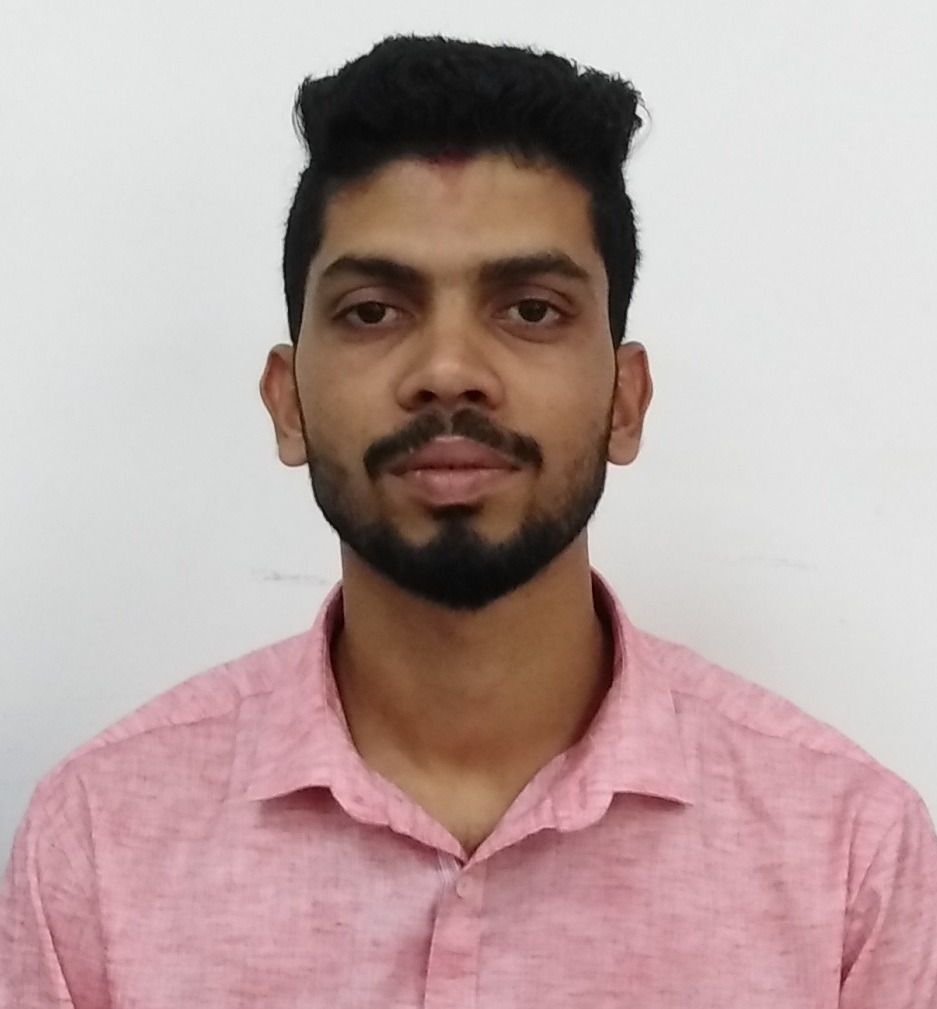 PRAKASH Email: prakash.388226@2freemail.com To obtain a meaningful and challenging position that enables me to learn the new skills and gives me environment to contribute in the organizations growth as well as self-development. WORK EXPERIENCE	Currently working as Accountant in Al Mardas Printing Press, Muscat, Oman (from November 2018 to till date)Worked as Accountant in Royal world Facilitators Private Limited, Paduvinangady Junction, Mangalore (From November 2017 to November 2018)Worked as Accountant in Sri Balaji Hardwares, Bunder, Mangalore(From April 2017 to October 2017)Worked as Accountant in Gulf Converting Industry LLC, Muscat, Oman. (From January 2014 to January 2017)Worked as Junior Accounts Assistant in Karnataka Fisheries Development Corporation, Hoige Bazaar, Mangalore (From July 2013 to January 2014)Worked as Audit Assistant under C.A N. Keshava Ballakuraya, Ballalbag, Mangalore (From May 2012 to June 2013)JOB RESPONSIBLITIESMaintaining of Book of Accounts Manual / Computerizes as per Tally or Company internal accounting package.Preparing and posting of Petty cash or Cheque Vouchers.Preparing Trial Balance, preparing Monthly and yearly P&L account.Monitoring Accounts Receivables, Payables and Income and Expenses statement.Maintaining track of Customers / Buyers balance with ageing and followed by collection process to remind if any overdue still pending.Preparation of Invoice and Delivery Order.Handling Sales and Purchase Register.BRS preparation for weekly basis.Preparation of Ageing Debtors and Creditors for the given period.Maintaining of Inventory control system for Production process and report generation for Monthly consumptions and stocks to update.Maintaining Employees Documents, Attendance sheet preparation etc.,Preparation of LPO.Assisting in Auditing.Assisting in Administrative works.Maintaining MIS Report.Preparation of Payroll (WPS) and Time Sheet for Employees.EDUCATIONAL CREDENTIALS                                 ADDITIONAL QUALIFICATION	E-office (Windows, MS Word, MS Excel, Internet) and
Tally. (Version ERP 9)INTERESTSListening to Songs.Traveling.LANGUAGES KNOWN	English, Hindi, Kannada & Tulu.PERSONAL PROFILESex	:   	MaleMarital Status	:  	UnmarriedReligion	: 		HinduNationality	:  	IndianExam PassedName of the CollegeName of the UniversityYear of Passing% of MarksB.Com. (Degree)
P.U.C.


S.S.L.C.Canara First Grade College, Mangalore.Canara Pre-University College, Mangalore.Infant Jesus Joyland School, Mangalore.Mangalore University. 
Pre-UniversityEducation Board, Karnataka. 

Karnataka Secondary Education Examination Board.    2012


    2009



    200757.54%


58%



72.32 %